ПРИКАЗ10 января 2022 г.                                                                               	№8г. Нижняя СалдаОб оказании медицинской помощи ГБУЗ СО «Нижнесалдинская ЦГБ»жителям с. Акинфиево и д. Медведево в 2022 годуС целью организации медицинского обслуживания жителей села Акинфиево и деревни МедведевоПРИКАЗЫВАЮ:Прикрепить население села Акинфиево и деревни Медведево по медицинскому обслуживанию к участковым терапевтам                      Сухневой Е.В., фельдшеру Мельниковой Л.Б.Утвердить график выезда медицинской бригады в прикрепленные населенные пункты на 2022 год:Направить в составе выездной бригады: врачей других специальностей - гинеколог, офтальмолог, невролог, отоларинголог, хирург (по согласованию);медицинских сестер гинеколога, офтальмолога, невролога, отоларинголога, хирурга (по согласованию); медицинскую сестру процедурную (забор крови);медицинскую сестру кабинета функциональной диагностики     (снятие ЭКГ);Контроль за исполнением настоящего приказа возложить на заведующую поликлиникой Иргашовой С.И.о.главного врача                                                                             В.Я.Ямангулов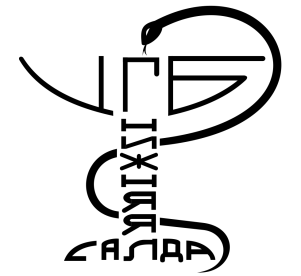 ГОСУДАРСТВЕННОЕ БЮДЖЕТНОЕ УЧРЕЖДЕНИЕ ЗДРАВООХРАНЕНИЯ СВЕРДЛОВСКОЙ ОБЛАСТИ «НИЖНЕСАЛДИНСКАЯ ЦЕНТРАЛЬНАЯ ГОРОДСКАЯ БОЛЬНИЦА»624742 Свердловская область, г. Нижняя Салда, ул.Луначарского,145E-mail: nsgb-public@mis66.ru                                               тел: 8 9536082680 ________________________________________________________________Наименование медицинской организацииНаименование населенного пунктаДата выезда выездной поликлиникиГБУЗ СО Нижнесалдинская ЦГБ»с. Акинфиево23.03.2022 г.22.06.2022 г.21.09.2022 г.23.11.2022г.ГБУЗ СО Нижнесалдинская ЦГБ»с. Медведево24.03.2022 г.23.06.2022 г.22.09.2022г.          24.11.2022г.